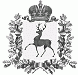 ЗЕМСКОЕ СОБРАНИЕШАРАНГСКОГО МУНИЦИПАЛЬНОГО РАЙОНАНИЖЕГОРОДСКОЙ ОБЛАСТИРЕШЕНИЕот	№ Об утверждении Перечня имущества, передаваемого из муниципальнойсобственности Большеустинского сельсоветаШарангского муниципального района Нижегородской области в муниципальную собственность Шарангского муниципального района Нижегородской областиВ соответствии с Федеральным законом от 06.10.2003 г. № 131-ФЗ «Об общих принципах организации местного самоуправления в Российской Федерации», на основании решения сельского совета Большеустинского сельсовета  Шарангского муниципального района Нижегородской области от 18.03.2020 года  № 9   «Об утверждении Перечня имущества, передаваемого из муниципальной собственности  Большеустинского сельсовета  Шарангского муниципального района Нижегородской области в муниципальную собственность Шарангского муниципального района Нижегородской области», в целях наиболее эффективного использования муниципального имущества Земское собрание решило:1.Утвердить перечень имущества, передаваемого из муниципальной собственности Большеустинского сельсовета  Шарангского муниципального района Нижегородской области  в собственность Шарангского муниципального района Нижегородской области, согласно приложения № 1. 2. Настоящее решение вступает в силу со дня его принятия.Глава местного самоуправления                                             Н.П.ФилимоновПриложение № 1к решению Земского собрания Шарангского муниципального районаНижегородской областиот 26.03.2020 г № 6ПЕРЕЧЕНЬмуниципального имущества, передаваемого из муниципальнойсобственности Большеустинского сельсовета  Шарангского муниципального района Нижегородской области в собственность Шарангского муниципального района Нижегородской области №п/пНаименование имуществаМестонахождение имуществаИндивидуализирующие признаки (площадь (кв.м.)/кадастровая стоимость(руб.)кадастровый номер1Земельный участокРоссийская Федерация, Нижегородская область, Шарангский муниципальный район, сельское поселение Большеустинский сельский совет, село Большое Устинское,  улица Советская, земельный участок 1111200+/-12.12/182424,0052:10:0020008:102Земельный участокРоссийская Федерация, Нижегородская область, Шарангский муниципальный район, сельское поселение Большеустинский сельский совет, село Большое Устинское,  улица Советская, земельный участок 1131200+/-12.12/182424,0052:10:0020008:123Земельный участокРоссийская Федерация, Нижегородская область, Шарангский муниципальный район, сельское поселение Большеустинский сельский совет, село Большое Устинское,  улица Советская, земельный участок 1151200+/-12.12/182424,0052:10:0020008:11